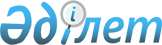 О повышении размеров пенсионных выплат из Государственного центра по выплате пенсий с 1 января 2003 годаПостановление Правительства Республики Казахстан от 14 января 2003 года N 6

      Правительство Республики Казахстан постановляет:




      1. С 1 января 2003 года произвести повышение пенсионных выплат из Государственного центра по выплате пенсий, назначенных до 1 января 2003 года, в том числе получателям пенсионных выплат за выслугу лет военнослужащим, сотрудникам органов внутренних дел и Комитета уголовно-исполнительной системы Министерства юстиции Республики Казахстан на 12 процентов от размера получаемых пенсионных выплат.




      2. Установить, что размеры пенсионных выплат с учетом повышения не могут быть ниже установленного минимального размера пенсионных выплат в 2003 году - 5000 тенге.



      При этом повышенные размеры пенсионных выплат не должны превышать 75 процентов от 25-кратного месячного расчетного показателя, установленного на соответствующий финансовый год.




      3. Министерству труда и социальной защиты населения Республики Казахстан:



      в месячный срок подготовить разъяснение по применению настоящего постановления;



      обеспечить перерасчет пенсионных выплат с учетом повышения.




      4. Настоящее постановление вступает в силу с 1 января 2003 года.


      Премьер-Министр




      Республики Казахстан


					© 2012. РГП на ПХВ «Институт законодательства и правовой информации Республики Казахстан» Министерства юстиции Республики Казахстан
				